EMERGENCY FORM 2021-2022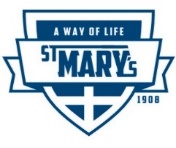 St. Mary’s Catholic Parish School (PS through Grade 8)412 North MonroeMoscow, Idaho 83843________________________________________________________________________________________________Last Name of Child				First Name					Date of BirthMother’s/Guardian’s name			business phone				cell phone number Father’s/Guardian’s name			business phone 				cell phone number LIST ALL ALLERGIES AND/OR SPECIAL NEEDS:  (if needed, continue on reverse side)>>>>>>>>>>>>>>>MEDICATIONS: Per the Parent Handbook, the school is not able to give any medicine without the express written permission and details of the parent or guardian. For prescriptions, parents need to abide by the “Medications” section of the Parent Handbook.  All medicines are to be kept with the Secretary in the school office. In compliance with Diocesan Policy, non-prescription medications (aspirin, cough medicine, etc.) MUST have a written request by the student(s) parent(s). Inhaler and epi pens are only to be used by a student with staff supervision.In the event of serious illness or accident when we, the parents, cannot be reached, we wish one of the following local people to be notified by telephone.  They are authorized to act in my/our absence and will be informed that their names have been used.  1.   Name				        		_______________   Telephone/Cell Phone #	____________________2.   Name				          		     		         Telephone/Cell Phone #	 ____________________   If needed, we authorize the school to contact our family doctor or dentist.______________________________________________________________________________________________Family doctor								Phone number ______________________________________________________________________________________________Family dentist								Phone number As the parent or legal guardian of the child(ren) listed on the registration form, we hereby give consent for emergency medical care.  This care may be given under whatever conditions are necessary to preserve the life, limb, or wellbeing of my child(ren).  Recognizing the possibility of physical injury, we hereby release, discharge and/or indemnify St. Rose/St. Mary School, its affiliated organizations and sponsors, their employees and associated personnel, including the owners of fields, and facilities utilized for the programs against any claim by or on behalf of the registrant(s) as a result of the registrant’s participation or being transported to or from the same, which transportation we hereby authorize.  We, the parents/guardians of the registrant(s), a minor, agree that we will abide by the rules of St. Mary’s School and its affiliated organizations and sponsors._____________________________________________________________________________________________Signature Parent/Guardian						Date_____________________________________________________________________________________________Signature Parent/Guardian						Date		IGNITING faith, knowledge, creativity and service			Revised March 2021